山东胜丰检测科技有限公司职业卫生技术服务工作信息公开表项目名称新疆钻井分公司（30508队）职业病危害定期检测新疆钻井分公司（30508队）职业病危害定期检测新疆钻井分公司（30508队）职业病危害定期检测用人单位信息名称地址联系人用人单位信息新疆钻井分公司（30508队）新疆克拉玛依区128团工业园周广海技术服务项目组人员名单张继晓、焦春源、曹智、刘天敏、王丹丹、刘新娃张继晓、焦春源、曹智、刘天敏、王丹丹、刘新娃张继晓、焦春源、曹智、刘天敏、王丹丹、刘新娃现场调查情况调查时间调查人用人单位陪同人现场调查情况2021.6.27张继晓、焦春源、侯文壮周广海现场调查情况图像影像资料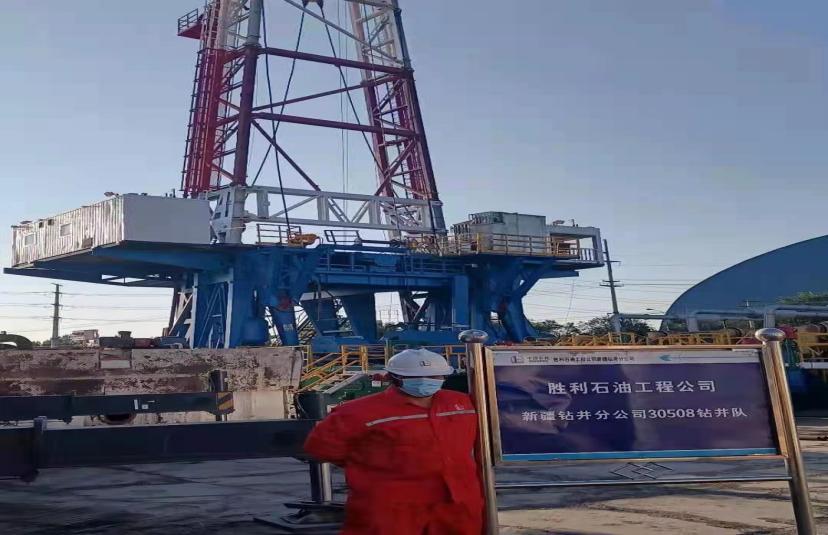 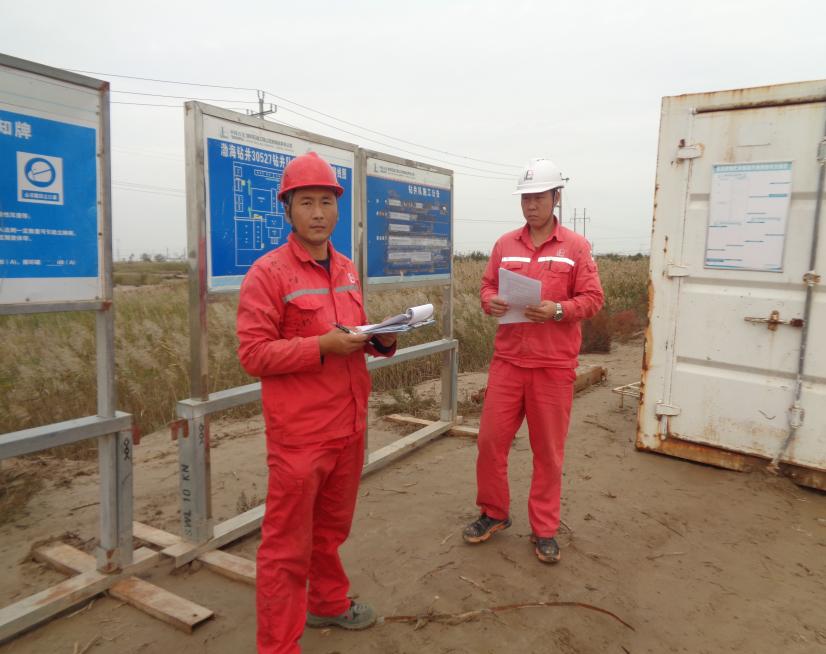 现场采样、现场检测情况采样、检测时间采样、检测人用人单位陪同人现场采样、现场检测情况2021.7.4焦春源、曹智周广海现场采样、现场检测情况图像影像资料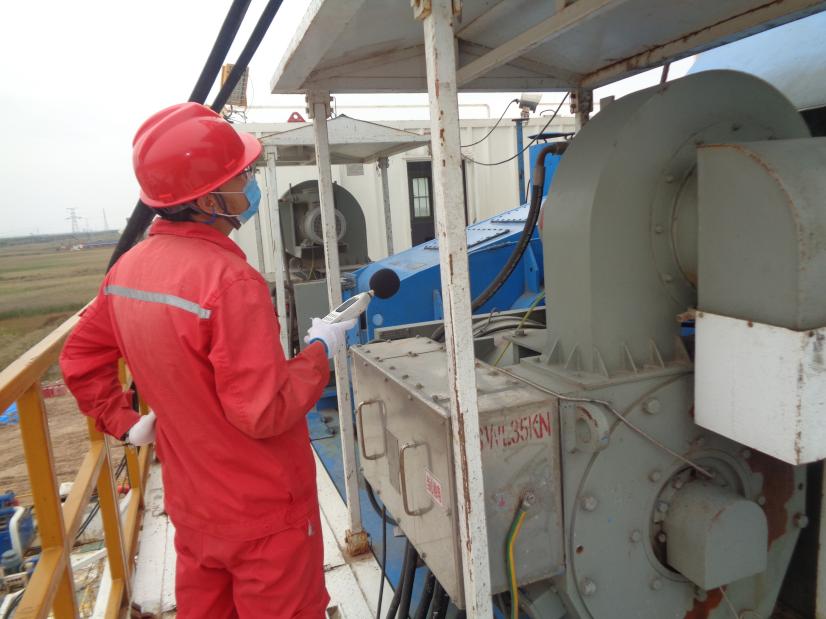 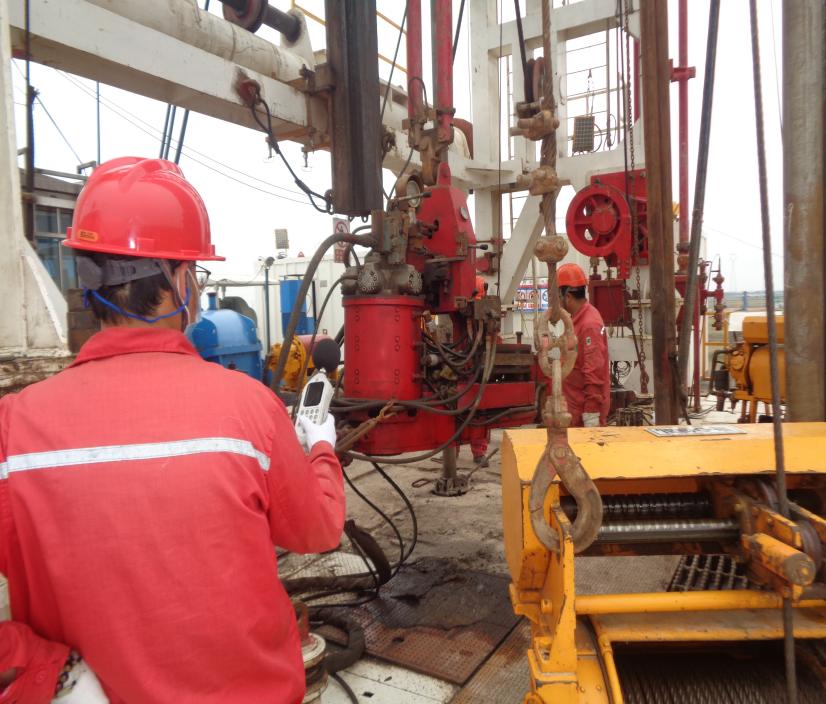 